INSTITUTO INMACULADA CONCEPCIÓN VALDIVIA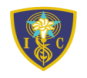 Departamento de Educación FísicaLenin Castillo SilvaXimena GuardaGUIA DE APRENDIZAJE PARA REALIZAR EN CASA N° 1ENVIAR AL CORREO: profesefisicv@gmail.comESPECIFICAR EN EL ASUNTO: NOMBRE Y APELLIDO – CURSOEjemplo de ficha (puedes organizarla de la forma que sea pertinente, agregar imágenes propias o buscadas en internet, puedes utilizar alguna APP de celular, etc.)Es importante que envíes tu respuesta al correo profesefisicv@gmail.com el cual puede ser utilizado en caso de alguna duda sobre la tarea.NOMBRE DEL ESTUDIANTE:  Cursos:  III Medio                                     Fecha: año 2020                                    Capacidad: Racionamiento lógico Destreza: aplicar – elaborar Contenido: diseño y aplicación de programas de entrenamiento físicoUnidad: II Vida activa y saludable Valor: LibertadActitud: ResponsabilidadESTRATEGIAElaborar ficha de entrenamiento físico que consideren ejercicios para el fortalecimiento de las cualidades física (resistencia, fuerza, velocidad, flexibilidad) digitalizando diferentes tipos de ejercicios con su nombre correspondiente, series, repeticiones, pulsaciones, recuperación, tiempo de duración e intensidad, realizando un trabajo responsable. Aplicar entrenamiento físico durante un periodo de 3 veces a la semana con tiempo de duración de 15 minutos como mínimo, digitalizando (fotografías) algunos momentos,especificando el tipo de ejercicio, trabajando responsablemente.EjercicioSeriesRepeticionesPulsosIntensidadAUTOEVALUACIÓNAUTOEVALUACIÓN¿Cuántos ejercicios planifiqué? ¿Cuánto duró la rutina?¿Qué ocurrió con la frecuencia cardiaca?¿Qué elementos utilicé?¿A quiénes hice participe?